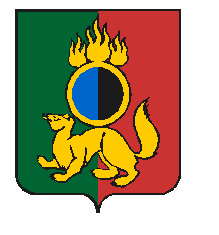 АДМИНИСТРАЦИЯ ГОРОДСКОГО ОКРУГА ПЕРВОУРАЛЬСКПОСТАНОВЛЕНИЕг. ПервоуральскО внесении изменений в ПостановлениеАдминистрации городского округаПервоуральск от 31 июля 2012 года№ 2051 «Об утверждении Положенияоб оплате труда работников Первоуральского муниципальногоказенного учреждения «Централизованнаябухгалтерия муниципальных дошкольных образовательных учреждений»В соответствии с Федеральным законом от 06 октября 2003 года   № 131-ФЗ «Об общих принципах организации местного самоуправления в Российской Федерации», Постановлением Главы городского округа Первоуральск от 05 августа 2010 года № 1867 «О введении новых систем оплаты труда работников муниципальных бюджетных учреждений городского округа Первоуральск», руководствуясь Уставом городского округа Первоуральск, Администрация городского округа ПервоуральскПОСТАНОВЛЯЕТ:1. Внести в Положение об оплате труда работников Первоуральского муниципального казенного учреждения «Централизованная бухгалтерия муниципальных дошкольных образовательных учреждений», утвержденное Постановлением Администрации городского округа Первоуральск от 31 июля  № 2051 с изменениями, внесенными Постановлением Администрации городского округа Первоуральск от 25 октября 2012 года № 3143, Постановлением Администрации городского округа Первоуральск от 31 декабря 2013 года № 4119, Постановлением Администрации городского округа Первоуральск от 24 марта 2015 года № 435, Постановлением Администрации городского округа Первоуральск от 15 октября 2015 года № 2160, Постановлением Администрации городского округа Первоуральск от 13 июля 2017 года № 1470, Постановлением Администрации городского округа Первоуральск от 25 января 2019 года № 120, следующие изменения:1. Раздел II Положения об оплате труда работников Первоуральского муниципального казенного учреждения «Централизованная бухгалтерия муниципальных дошкольных образовательных учреждений» изложить в новой редакции (Приложение 1).2. Приложение № 1 к Положению об оплате труда работников Первоуральского муниципального казенного учреждения «Централизованная бухгалтерия муниципальных дошкольных образовательных учреждений» изложить в новой редакции (Приложение 2).3. Настоящее постановление вступает в силу с момента подписания и распространяется на правоотношения, возникшие с 01 февраля 2019 года.4. Настоящее постановление разместить на официальном сайте городского округа Первоуральск.5. Контроль за исполнением настоящего постановления возложить на начальника Управления образования городского округа Первоуральск Е.А.Югфельд.Глава городского округа Первоуральск                                              И.В. Кабец30.04.2019№714